О внесении изменений в решение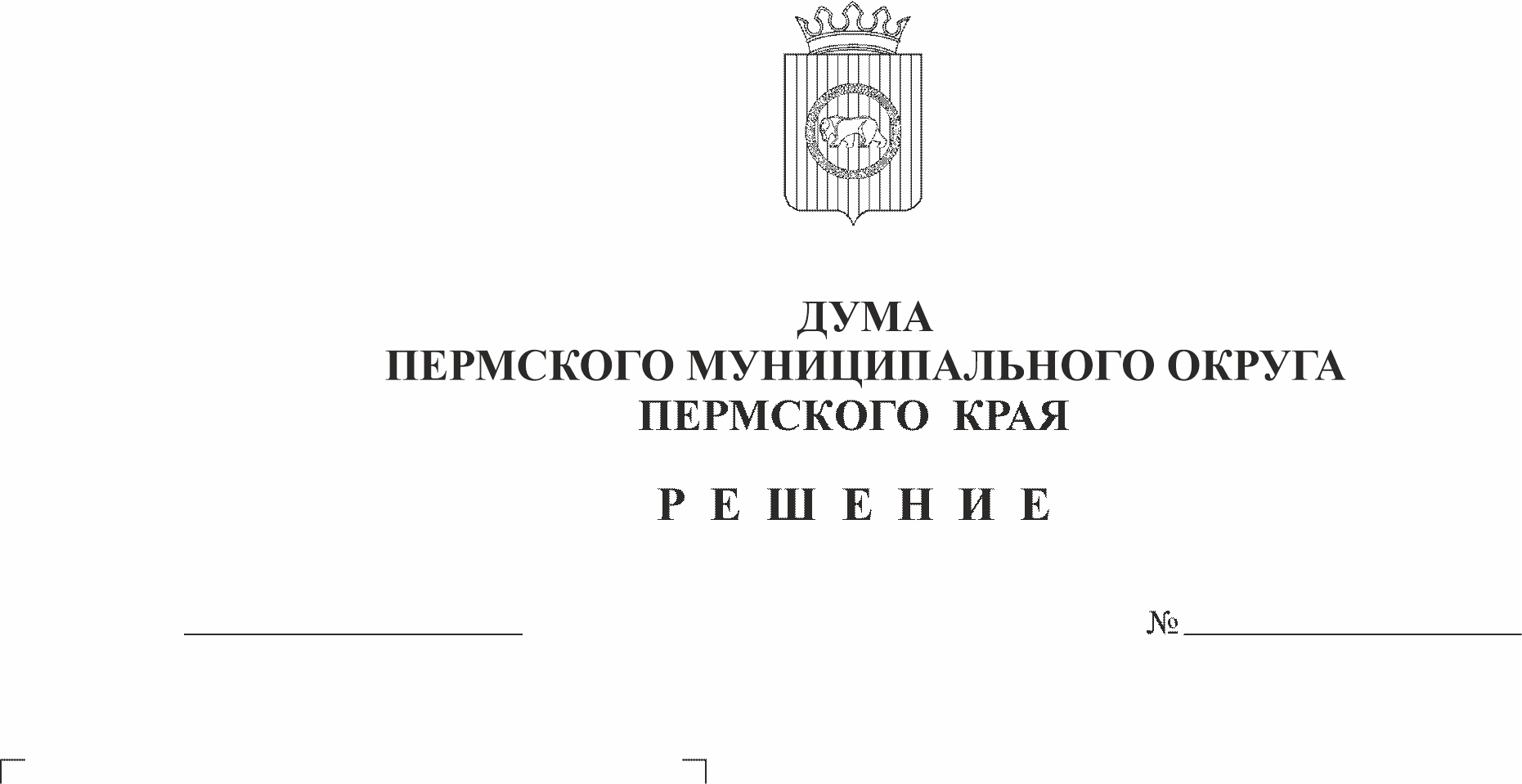 Земского Собрания Пермскогомуниципального района от 16.12.2021№ 191 «О бюджете Пермскогомуниципального района на 2022год и на плановый период2023 и 2024 годов» (первое чтение)Заслушав заместителя главы администрации Пермского муниципального района Т.Н. Гладких,Дума Пермского муниципального округа РЕШАЕТ:1. Принять проект решения Думы Пермского муниципального округа «О внесении изменений в решение Земского Собрания Пермского муниципального района от 16.12.2021 №191 «О бюджете Пермского муниципального района на 2022 год и плановый период 2023 и 2024 годов» в первом чтении согласно приложению.2. Создать рабочую группу для подготовки проекта решения «О внесении изменений в решение Земского Собрания Пермского муниципального района от 16.12.2021 №191 «О бюджете Пермского муниципального района на 2022 год и плановый период 2023 и 2024 годов» к рассмотрению во втором чтении в составе:- Скороходов М.Ю. –председатель комитета Думы Пермского муниципального округа по экономическому развитию, бюджету и налогам;- Козлова Е.Л. – председатель комитета Думы Пермского муниципального округа по местному самоуправлению и социальной политике;- Баталов М.А. – председатель комитета Думы Пермского муниципального округа по развитию инфраструктуры и управлению ресурсами;- Пьянкова Т.А. – заместитель председателя комитета Думы Пермского муниципального округа по экономическому развитию, бюджету и налогам;- Бушкова Н.Н. – заместитель председателя комитета Думы Пермского муниципального округа по местному самоуправлению и социальной политике;- Холкин М.В. – заместитель председателя комитета Думы Пермского муниципального округа по развитию инфраструктуры и управлению ресурсами;- Конина А.Г. – член комитета Думы Пермского муниципального округа по местному самоуправлению и социальной политике- Гордиенко Д.В. – председатель Думы Пермского муниципального округа, член комитета Думы Пермского муниципального округа по развитию инфраструктуры и управлению ресурсами;- Вшивкова И.В. – консультант аппарата Думы Пермского муниципального округа;- Цветов В.Ю. – глава Пермского муниципального округа;- Варушкин И.А. – первый заместитель главы администрации Пермского муниципального района;- Норицин А.А. – заместитель главы администрации Пермского муниципального района;- Гладких Т.Н. – заместитель главы администрации Пермского муниципального района;- Чернятьев А.В. - заместитель главы администрации Пермского муниципального района;- Мушавкина О.Л. - заместитель начальника правового управления, начальник отдела правовой экспертизы и аналитики правового управления администрации Пермского муниципального района.- Шкарина Ю.О. – председатель Контрольно-счётной палаты Пермского муниципального района.3. Рассмотреть во втором чтении проект решения Думы Пермского муниципального округа «О внесении изменений в решение Земского Собрания Пермского муниципального района от 16.12.2021 №191 «О бюджете Пермского муниципального района на 2022 год и плановый период 2023 и 2024 годов» 22 декабря 2022 года.4. Установить срок внесения поправок и предложений к проекту решения «О внесении изменений в решение Земского Собрания Пермского муниципального района от 16.12.2021 №191 «О бюджете Пермского муниципального района на 2022 год и плановый период 2023 и 2024 годов» 22 декабря 2022 года.5. Рабочей группе представить проект решения «О внесении изменений в решение Земского Собрания Пермского муниципального района от 16.12.2021 №191 «О бюджете Пермского муниципального района на 2022 год и плановый период 2023 и 2024 годов» для рассмотрения во втором чтении на заседании Думы 22 декабря 2022 года.6. Контроль за исполнением настоящего решения возложить на комитет Думы Пермского муниципального округа по экономическому развитию, бюджету и налогам.Председатель ДумыПермского муниципального округа						Д.В. ГордиенкоПриложение к решению ДумыПермского муниципального округаот 22.12.2022 № 67-пПроект решения ДумыПермского муниципального округа «О внесении изменений в решениеЗемского Собрания Пермского муниципального района от 16.12.2021№191«О бюджете Пермского муниципального района на 2022 год и плановый период 2023 и 2024 годов»В соответствии с частью 41 Положения о бюджетном процессе в Пермском муниципальном районе, утвержденного решением Земского Собрания от 26.09.2013 № 376, частью 1 статьи 6 Закона Пермского края от 29.04.2022 № 75-ПК «Об образовании нового муниципального образования Пермский муниципальный округ Пермского края»,Дума Пермского муниципального округа РЕШАЕТ:1. Внести в решение Земского Собрания Пермского муниципального района от 16.12.2021 № 191 «О бюджете Пермского муниципального района на 2022 год и на плановый период 2023 и 2024 годов» следующие изменения:1.1. В подпункте 1 пункта 1 цифры «5 689 585,37» заменить цифрами «5 718 644,89».1.2. В подпункте 2 пункта 1 цифры «5 939 123,23» заменить цифрами «5 964 952,03».1.3. В подпункте 3 пункта 1 цифры «249 537,86» заменить цифрами «246 307,14».1.4. В пункте 9 цифры «3 698 087,57» заменить цифрами «3 727 147,09».1.5. Приложения 3, 5, 6, 14, 19 к решению изложить в новой редакции согласно приложениям 1, 2, 3, 6, 7 к настоящему решению.1.6. Изменения в приложения 8, 10 к решению изложить в редакции согласно приложениям 4, 5 к настоящему решению.2. Настоящее решение вступает в силу со дня его официального опубликования в бюллетене муниципального образования «Пермский муниципальный округ».Председатель ДумыПермского муниципального округа						Д.В. ГордиенкоГлава муниципального округа -глава администрации Пермскогомуниципального округа 							В.Ю. Цветов